     КАРАР                                                                           ПОСТАНОВЛЕНИЕ « 01 »февраль  2019 й.                   № 5                  « 01 » февраля  2019 г.О внесении изменений в постановление администрации сельского поселения Нижнеаврюзовский сельсовет муниципального района Альшеевский район Республики Башкортостан № 50 от 01.10.2018 года «Об утверждении перечня муниципального имущества, свободного от прав третьих лиц (за исключением имущественных прав субъектов малого и среднего предпринимательства), предназначенного для передачи во владение и (или) в пользование на долгосрочной основе субъектам малого и среднего предпринимательства и организациям, образующим инфраструктуру поддержки субъектов малого и среднего предпринимательства, не подлежащего продаже, на  2018 год»          Руководствуясь Федеральным законом от 06.10.2003 N 131-ФЗ "Об общих принципах организации местного самоуправления в Российской Федерации", статьей 18 Федерального закона от 24.07.2007 № 209-ФЗ «О развитии малого и среднего предпринимательства в Российской Федерации», Постановлением Правительства  Республики Башкортостан  № 437 от 09.12.2008 года «О порядке формирования, ведения, обязательного опубликования перечня  государственного имущества  Республики Башкортостан в целях  предоставления во владение и (или) в пользование  на долгосрочной основе  субъектам малого и среднего предпринимательства и организациям образующим  инфраструктуру  поддержки субъектов малого и среднего предпринимательства», Уставом  сельского поселения Нижнеаврюзовский   сельсовет муниципального района Альшеевский район Республики Башкортостан, ПОСТАНОВЛЯЮ:в столбце стр.9 слово «передано» заменить «не передано».       Обнародовать настоящее постановление на  официальном сайте и        информационном стенде сельского поселения.  3. Контроль за исполнением настоящего постановления оставляю за собой.Глава  сельского поселения                                      Р.Р.ФайрушинБАШКОРТОСТАН РЕСПУБЛИКАҺЫ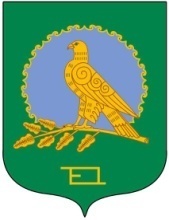 ӘЛШӘЙ РАЙОНЫМУНИЦИПАЛЬ РАЙОНЫНЫҢТУБӘНГЕ ӘУРЕЗ  АУЫЛ СОВЕТЫАУЫЛ БИЛӘМӘҺЕХАКИМИӘТЕ(Башкортостан РеспубликаһыӘлшәй районыТубәнге Әурез ауыл хакимиәте)АДМИНИСТРАЦИЯСЕЛЬСКОГО ПОСЕЛЕНИЯНИЖНЕАВРЮЗОВСКИЙ СЕЛЬСОВЕТМУНИЦИПАЛЬНОГО РАЙОНААЛЬШЕЕВСКИЙ РАЙОНРЕСПУБЛИКИ БАШКОРТОСТАН(Нижнеаврюзовский сельсоветАльшеевского районаРеспублики Башкортостан)                   